「＃ＷｅＬｏｖｅ山陰キャンペーン」※鳥取・島根県在住の方限定企画「スペシャル・ウェルカニキャンペーン」※広島・岡山・兵庫・山口・徳島・香川・愛媛・高知県在住方限定企画共通アンケート１　代表者氏名（フルネームで記入ください）鳥取　太郎２　代表者住所（居所）□鳥取県　□島根県　□広島県　□岡山県　□兵庫県　□山口県　□徳島県　□香川県　□愛媛県　□高知県　　（いずれかに☑のうえ、市町村以下を番地まで記入してください。）鳥取市扇町◯◯番地◯◯３　割引を受ける方の人数（内訳を必ず記入ください）事業者側使用欄　　※以下は事業者側でご記入ください。姓名合計　　　　　人　《内訳》鳥取県民　　　　人・島根県民　　　　人広島県民　　　　人・岡山県民　　　　人・兵庫県民　　　　人・山口県民　　　　人徳島県民　　　　人・香川県民　　　　人・愛媛県民　　　　人・高知県民　　　　人※「#WeLove山陰キャンペーン」、「スペシャル・ウェルカニキャンペーン」や県内観光の情報をお届けします。（鳥取県観光連盟SNS)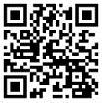 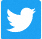 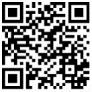 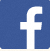 施設名又は旅行会社名※施設名の記載又はゴム印等を押してください。宿泊日又は利用日又は旅行日※連泊の場合は全ての宿泊日を記載してください。　　　　　　　計　　　　　泊身分証の確認確認済み（　免許証　　保険証　　その他（　　　　　　　　　　） ） ワクチン･検査パッケージ活用確認　　 確認済み　　　 　人               12歳未満　　　人　　 学校等の活動に係るツアーや宿泊(修学旅行等)   　　人体験数等（鳥取・島根県民限定）※体験アクティビティ等で割引人数＝体験数ではない場合、体験数等を記載してください。割引適用者数　鳥取県民　　　人・島根県民　　　人・広島県民　　　人・岡山県民　　　人兵庫県民　　　人・山口県民　　　人・徳島県民　　　人・香川県民　　　人愛媛県民　　　人・高知県民　　　人・割引除外者数(お子様、対象外県民等)　　　人割引適用者数　鳥取県民　　　人・島根県民　　　人・広島県民　　　人・岡山県民　　　人兵庫県民　　　人・山口県民　　　人・徳島県民　　　人・香川県民　　　人愛媛県民　　　人・高知県民　　　人・割引除外者数(お子様、対象外県民等)　　　人料金内訳表No.※このアンケートに対応する実績報告書の内訳表番号を記入してください。